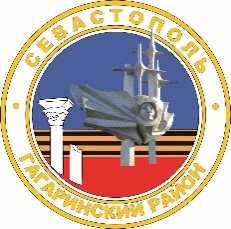 МЕСТНАЯ АДМИНИСТРАЦИЯ  ВНУТРИГОРОДСКОГО МУНИЦИПАЛЬНОГО ОБРАЗОВАНИЯГОРОДА СЕВАСТОПОЛЯ ГАГАРИНСКИЙ МУНИЦИПАЛЬНЫЙ ОКРУГПОСТАНОВЛЕНИЕ«08» февраля 2024 г.							№ 05 - ПМАО присвоении спортивных разрядов «третий спортивный разряд» и «второй спортивный разряд»	В соответствии с Законами города Севастополя от 20 июля 2007 г.                      № 166-ЗС «О физической культуре и спорте в городе Севастополе»,                                от 30 декабря 2014 г. № 102-ЗС «О местном самоуправлении в городе Севастополе», в связи с выполнением норм, требований и условий Положения о Единой всероссийской спортивной классификации, утвержденного приказом Министерства спорта Российской Федерации от 19 декабря 2022 г. № 1255, постановлением местной администрации внутригородского муниципального образования города Севастополя Гагаринский муниципальный округ от 18.10.2021 г. № 53-ПМА «Об утверждении «Положения о комиссии местной администрации внутригородского муниципального образования города Севастополя Гагаринский муниципальный округ по присвоению спортивных разрядов «второй спортивный разряд» и «третий спортивный разряд» и квалификационных категорий спортивных судей «спортивный судья третьей категории» и «спортивный судья второй категории», на основании представленных документов, руководствуясь протоколом «Комиссии местной администрации внутригородского муниципального образования города Севастополя Гагаринский муниципальный округ по присвоению спортивных разрядов «второй спортивный разряд» и «третий спортивный разряд» и квалификационных категорий спортивных судей «спортивный судья третьей категории» и «спортивный судья второй категории»» от 08 февраля 2023 г.                 № 19, местная администрация внутригородского муниципального образования города Севастополя Гагаринский муниципальный округ постановляет:Присвоить следующие спортивные разряды:«Второй спортивный разряд» по видам спорта согласно приложению № 1 к настоящему постановлению.«Третий спортивный разряд» по видам спорта согласно приложению № 2 к настоящему постановлению.2. Настоящее постановление вступает в силу с момента его официального обнародования.3. Контроль за выполнением настоящего постановления возложить на первого заместителя Главы местной администрации внутригородского муниципального образования города Севастополя Гагаринский муниципальный округ (Ю.В. Иванченко).Глава внутригородского муниципального образования,исполняющий полномочия председателя Совета,Глава местной администрации						А.Ю. ЯрусовПриложение № 1 к постановлениюместной администрациивнутригородского муниципальногообразования города СевастополяГагаринский муниципальный округ от «08» февраля 2024 года № 05-ПМАСписок спортсменов, которым присвоен «Второй спортивный разряд» по видам спортаГлава внутригородского муниципального образования,исполняющий полномочия председателя Совета,Глава местной администрации						А.Ю. ЯрусовПриложение № 2 к постановлениюместной администрациивнутригородского муниципальногообразования города СевастополяГагаринский муниципальный округ от «08» февраля 2024 года № 05-ПМАСписок спортсменов, которым присвоен «Третий спортивный разряд» по видам спортаГлава внутригородского муниципального образования,исполняющий полномочия председателя Совета,Глава местной администрации						А.Ю. Ярусов№ п/п№ п/пФамилия, Имя, ОтчествоВид спортаГод рожденияТренеры, подготовившие спортсмен (не менее 2-х лет)1.Дергачева Дарья МихайловнаДергачева Дарья Михайловнаплавание01.08.2011Иванова Ольга Борисовна2.Макаров Николай ЮрьевичМакаров Николай Юрьевичплавание15.06.2011Иванова Ольга Борисовна3.Клименко Мария АлександровнаКлименко Мария Александровнаплавание10.01.2012Иванова Ольга Борисовна4.Якупов Алан АльбертовичЯкупов Алан Альбертовичплавание31.03.2011Иванова Ольга Борисовна5.Попович Иван ИвановичПопович Иван Ивановичплавание06.02.2010Иванова Ольга Борисовна6.Грак Екатерина ВячеславовнаГрак Екатерина Вячеславовнаплавание28.03.2011Иванова Ольга Борисовна7.Бартельс Михаил ДмитриевичБартельс Михаил Дмитриевичплавание14.05.2012Круглова Евгения АлександровнаМатвиюк Виктория Викторовна8.Семионенко Павел ПетровичСемионенко Павел Петровичплавание17.07.2010Курдюкова Ирина НиколаевнаМатвиюк Виктория Викторовна9.Небесский Артем АлексеевичНебесский Артем Алексеевичплавание22.09.2010Круглова Евгения АлександровнаМатвиюк Виктория Викторовна10.Усынин Олег АндреевичУсынин Олег Андреевичплавание01.11.2010Новак Наталья Эдуардовна11.Томшин Людмила АнтоновнаТомшин Людмила Антоновнаплавание12.10.2014Новак Наталья Эдуардовна12.Широков Михаил АндреевичШироков Михаил Андреевичплавание30.03.2010Новак Наталья Эдуардовна13.Колзеева Анастасия ИгоревнаКолзеева Анастасия Игоревнаплавание29.01.2009Бугаев Александр Александрович14.Мейко Валерия ВикторовнаМейко Валерия Викторовнаплавание14.07.2010Бугаев Александр Александрович15.Туркин Валерий АлександровичТуркин Валерий Александровичплавание10.03.2009Бугаев Александр Александрович16.Эристова Дарина СергеевнаЭристова Дарина Сергеевнаплавание27.12.2010Бугаев Александр Александрович17.Гордиенко Максим ЮрьевичГордиенко Максим Юрьевичтхэквондо МФТ25.08.2008Вараксина Вероника Валерьевна18.Абдурагимов Гусейн АрсеновичАбдурагимов Гусейн Арсеновичспортивная аэробика20.03.2012Могутова Вера Валентиновна19.Егембердиев Назар ТимуровичЕгембердиев Назар Тимуровичмуайтай29.06.2008Архипов Сергей Валерьевич№ п/пФамилия, Имя, ОтчествоВид спортаГод рожденияТренеры, подготовившие спортсмен (не менее 2-х лет)1 Баландин Федор Андреевичплавание04.05.2011Иванова Ольга Борисовна2Шапошников Роман Дмитриевичплавание28.06.2010Иванова Ольга Борисовна3Жиров Михаил Евгеньевичплавание22.12.2008Иванова Ольга Борисовна                 Зябкин Леонид Борисович4Люкин Никита Дмитриевичплавание14.11.2009Иванова Ольга Борисовна5.Потуданская Дарья Александровнаплавание25.08.2014Новак Наталья Эдуардовна6.Фоминых Владислав Андреевичтхэквондо МФТ06.10.2008Вараксина Вероника Валерьевна